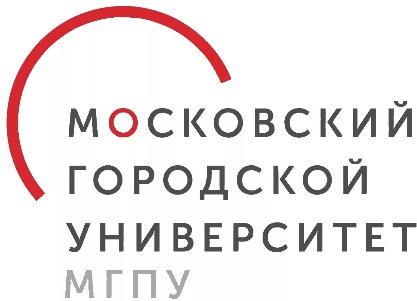 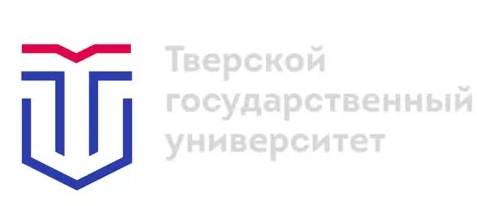 Второе информационное письмоУважаемые коллеги!Напоминаем Вам, что Тверской Госуниверситет, Институт языкознания РАН,  Московский городской педагогический университет в продолжение серии конференций «Понимание в коммуникации» и в сотрудничестве с организаторами чтений памяти Г.И. Богина проводят 21-23 января 2021г. Международную междисциплинарную научно-практическую конференцию «Понимание в коммуникации 9. Чтения памяти Г.И. Богина». Приглашаются специалисты в областях, связанных с изучением процессов понимания речи и с обучением им. Основные тематические направления:Герменевтика и семиотика понимания. (Картина мира как условие (недо)понимания. Понимание художественного произведения. Межкультурные аспекты (недо)понимания. Понимание юмора и иронии). Языковые факторы, определяющие (недо)понимание сообщения (лексическая семантика, семантика и грамматика конструкций, фонетические особенности сообщения, синтаксическая сложность и неоднозначность, грамматика адресата).Психология понимания в коммуникации. (Психология восприятия (мультимодального) сообщения.  Понимание как результат когнитивной и аффективной активности коммуникантов).Становление механизмов понимания при овладении родным языком и при обучении иностранному языку.Социальные аспекты понимания (коммуникации внутри социальных групп и между ними, конфликты как результат не(до)понимания).Понимание в массовых коммуникациях (понимание в политической коммуникации, (недо)понимание в рекламе, понимание с позиций судебной лингвистической экспертизы).Понимание в системе «Человек – Компьютер» (дружелюбный интерфейс, анализ текста, способность понимания искусственным интеллектом, измерение понятности сообщения).Специальная тема: Не(до)понимание: помеха или прием?Обращаем внимание, что молодые исследователи: магистранты, аспиранты, молодые ученые и преподаватели -получат возможность участия, возможно, в стендовой сессии или заочном обсуждении. На первое приглашение откликнулись многие коллеги из разных стран и городов. Мы ждем Арто Мустайоки (Хельсинки), Петера Косту и А. Павлову (Германия), Б.Ю. Нормана (Минск), В.М. Алпатова, А.А. Кибрика , И.М. Кобозеву, Е.Н. Басовскую (Москва), С.Н. Цейтлин, Е.И. Ягунову, А.А. Бурыкина (Санкт-Петербург), А.Е. Бочкарева (Нижний Новгород) и, надеемся, еще множество коллег из разных мест, и конечно, из Твери.Организационный комитетПредседатель – и.о. ректора ТвГУ  д.филол.н., Л.Н. СкаковскаяСопредседатели директор Института языкознания РАН  д.филол.н.  А.А. КибрикПервый проректор МГПУ академик РАО  д.э.н  Е.Н. ГеворкянЗаместители Акад РАН  д.филол. н.  В.М.АлпатовДиректор Института иностранных языков МГПУ д.пед.наук  Е.Г. ТареваДекан факультета ИЯ и МК ТвГУ к. филол. н. Л.М. СапожниковаЧлены ОргкомитетаКобозева И.М. д.филол.н. (Москва)Мустайоки А. (Хельсинки)Цейтлин С.Н. д.филол.н. (Санкт-Петербург)Борисова Е.Г. д.филол.н (Москва)Крюкова Н.Ф. д.филол.н (Тверь)Викулова Л.Г. д. филол.н. (Москва)Ухова Л.В. д. филол.н. (Ярославль)Оборина М.В. к.филол.н (Тверь) Колосов С.А. к.филол.н (Тверь)Информацию о подготовке и проведении конференции, а также тезисы принятых заявок вы можете найти на сайте После конференции предполагается публикация статей по итогам в ряде журналов, включенных в список ВАК и WoS.Заявку, содержащую основную контактную информацию (ФИО, степень и звание, место работы и должность, адрес, электронный адрес, телефон) и тезисы объемом до 2000 знаков с пробелами присылать до 8 ноября 2020 года на адрес oborina.mv@tversu.ruС уважением ОргкомитетThe 2d call for papersDear colleges,The Institute for Linguistics (Russian Academy of Science), Tver State University, Moscow City University are holding the International Interdisciplinary Conference ‘Understanding in Communication 9. In memoriam of G.Bogin’ On January 21-23, 2021 in Tver (Russia).The following topics are offered for discussion:1/ Hermeneutics and semiotics of (mis)understanding (World view as a prerequisite of understanding. Understanding of literature and arts. Intercultural aspects of (mis)understanding. Understanding of humor and irony).2/ The linguistic aspect of (mis)understanding: lexical semantics, semantics and grammar of constructions, phonetics in communication, syntactic complexity and ambiguity, the grammar of addressee).3/ The psychology of understanding (psychology of perception of multimodal messages), cognitive and affective aspects of understanding).4/ Formation of understanding mechanisms in the 1st and 2nd language learning.5/ Social aspects of understanding (understanding in and between social groups, conflicts as the result of (mis)understanding).6/Understanding in mass communications (media, advertising, political communications).7/ Understanding in the human-computer communication (friendly interface, understanding in AI, measuring message understandability).8/ Special topic: Misunderstanding: does it prevent or help communication?The abstract (up to 2000 signs) along with personal data (Full name(s), Degree, Department, University/ Organization, City, country, e-mail, other contacts if necessary) are to be sent before November 8, 2020 to oborina.mv@tversu.ruPlease be advised to inform us if visa support is required.Organizing Committee. Регистрационная форма для участников конференцииConference Registration Form1Ф.И.О. / Name2Место работы / Place of work/study3Должность /Position4Ученая степень, уч.звание / Degree and Title5Почтовый адрес / Postal address6Адрес электронной почты / E-mail7Название доклада / Topic of report